Linda Kelly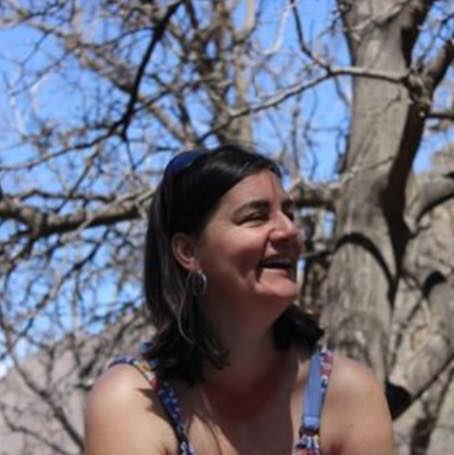 